Name-Surname:                          Number:                    Class: 6/A) Match the words with the pictures. (Resimlerle kelimeleri eşleştiriniz.) 8x2=16 pts.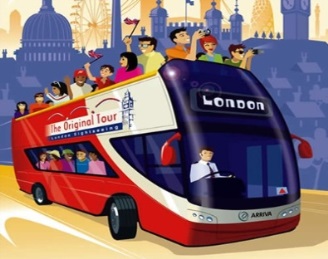 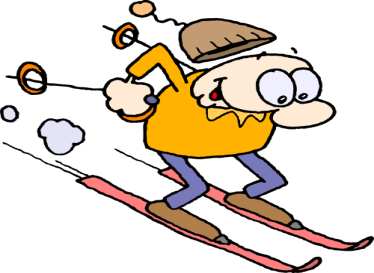 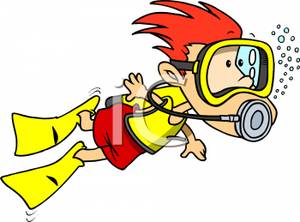 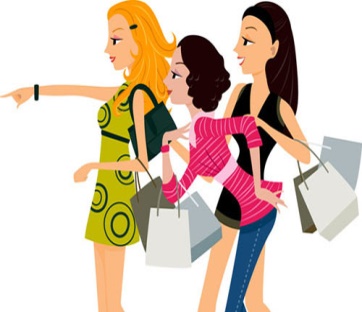 _____________________         _____________________    __________________      ___________________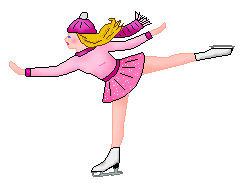 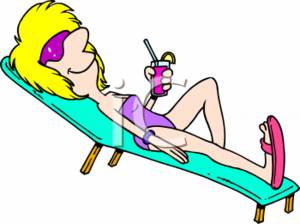 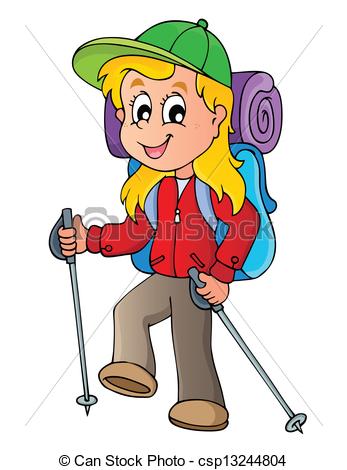 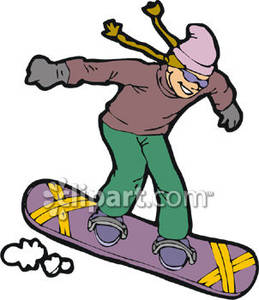 __________________   ____________________   ________________    ________________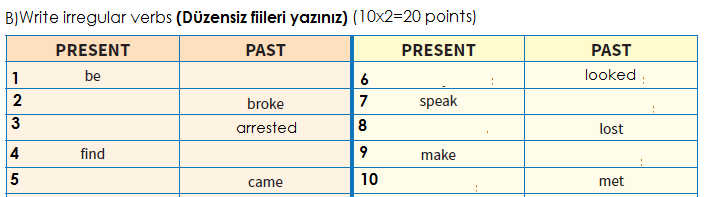 C) Fill in the blanks by using the given verbs. (Boşlukları ‘Past Tense’ kurallarına uyarak verilen fiillerle doldurun). (5x2=10pts)D) Fill in the blanks with “was – were – wasn’t – weren’t” (Boşlukları doldurunuz) (8x1=8pts)1- Atatürk ............... born in Salonika in 1881.2- I ................... at school yesterday, because I .................. ill.3- Where ...................... you last night?4- Pelin and Osman ................. at the party on Saturday night.5- You ..................... at the office an hour ago! You ............... at the cinema! I saw you there!6- Today it is sunny, but it .............. sunny yesterday, it ................ rainy.7- I think the film ................... very funny. I liked it!8- I ……………….. very good at swimming last summer. I won alot of medals.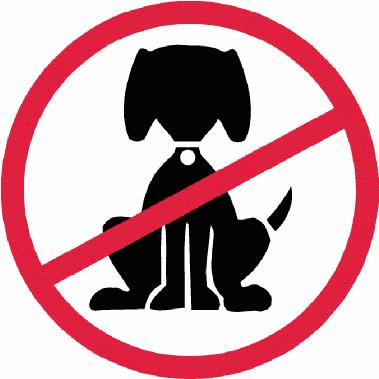 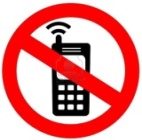 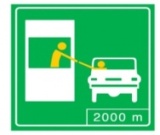 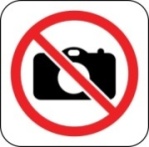 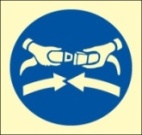 G)Match .Eşleştirin.(6pts)I) Write True or False(5pts)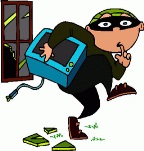 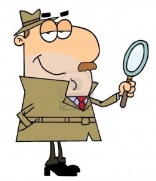 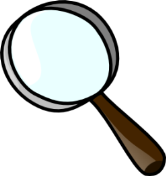 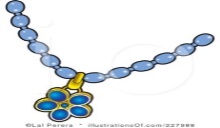 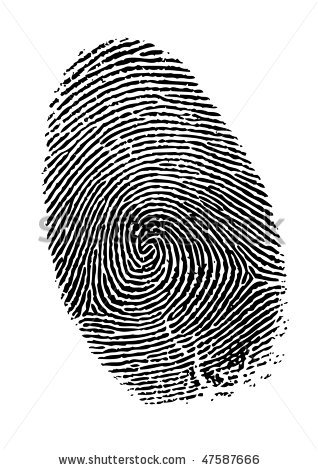 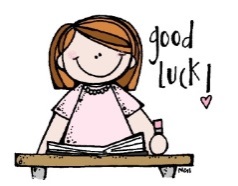                                                                                                             NEJLA YİĞİTEWrite the jobs under the pictures (10X2=20)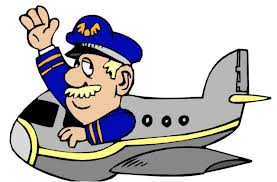 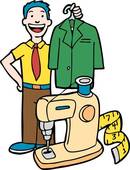 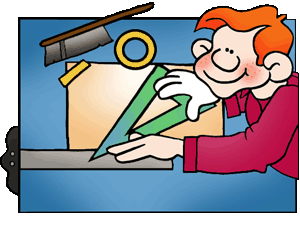 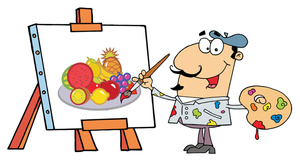 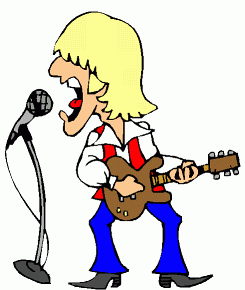 1.____________2.________________3.______________4.________________5._____________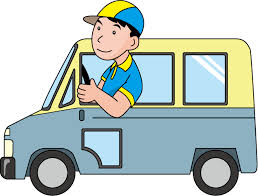 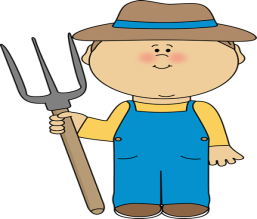 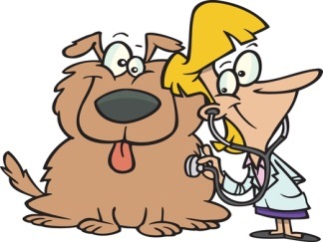 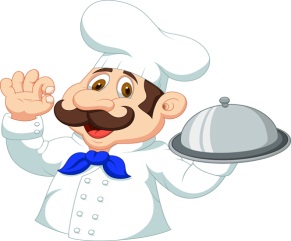 6.________________7.____________8._______________9.______________10._____________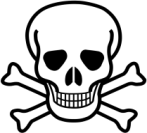 1.____________2.________________3.______________4.________________5._____________6.________________7.____________8._______________9.______________10._____________1.____________2.________________3.______________4.________________5._____________6.________________7.____________8._______________9.______________10._____________FMatch them. ( mesleklerle cümleleri eşleştiriniz) (5X2=10)